VOCABULARIO DE LA UNIDAD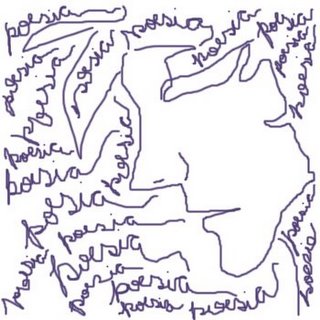 Historia y culturala deudael puñadoanglosajónferiadoestallarsoler (ue)Conexión con la literaturaanalizar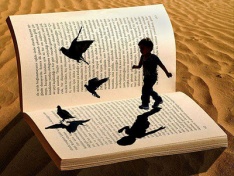 argumentoestiloestrofaestructuragénero literariolíricamedidanarrativaobrapersonajepoesía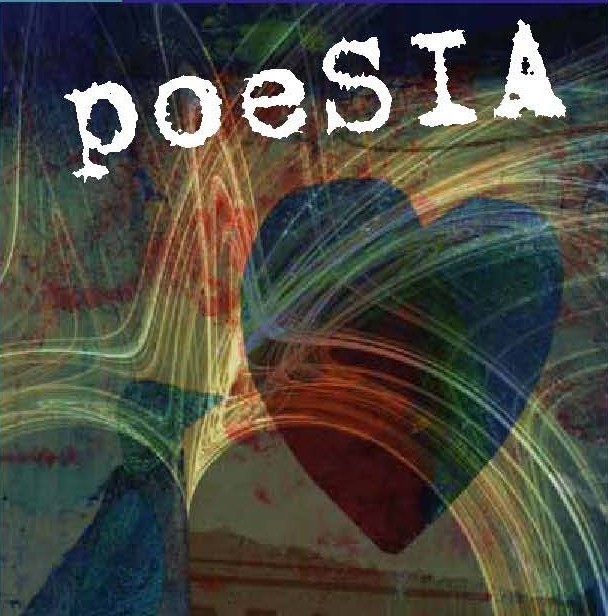 prosarimaritmosentimientoteatrotemaversoVERBOSEl verbo es la parte de la oración que _____________________________________________________________________________________________________.Cada verbo consta de dos partes: la ___________________________ y la __________________________.ACTIVIDAD 1 	Subraya el verbo en las siguientes oraciones.José es mi mejor amigo.Nosotros vamos a la misma escuela. Llego a las ocho.Todos parecen muy inteligentes.¿Qué escuchas?Somos latinos.Ella mira al profesor.Toman el almuerzo en la cafeteria.El ancla presenta las noticias.La señora compra CDs y paga con su tarjeta de crédito. (2 verbos)LAS TRES CONJUGACIONESEn español muchos verbos siguen un ___________________ fijo. Es decir que son verbos ______________________. Los verbos de cada conjugación se conjugan de la misma forma. Los verbos que se conjugan como los verbos cantar, hablar y estudiar son de __________________________________________ (-AR).Escribe una lista de 5 verbos de primera conjugación:______________________________________________________________________________________________________________ACTIVIDAD 2	Indica la raíz y la terminación de cada verbo.Estudio.		R__________________	T__________________	Miramos. 		R__________________	T__________________Buscan. 		R__________________	T__________________Hablas.		R__________________	T__________________Él canta.		R__________________	T__________________Los verbos que se conjugan como los verbos correr, leer y vender son de __________________________________________ (-ER).Escribe una lista de 5 verbos de segunda conjugación:_____________________________________________________________________________________________________________Los verbos que se conjugan como los verbos abrir, decidir y recibir son de __________________________________________ (-IR).Escribe una lista de 5 verbos de tercera conjugación:______________________________________________________________________________________________________________ACTIVIDAD 3	¿Cómo describe Julia su rutina en el nuevo colegio?EJEMPLO	todo / días / (yo) asistir a / Colegio Central		Todos los días asisto al Colegio Central.abrir / puertas / 7:00 / y / (yo) entrar / en seguida________________________________________________________________aprender mucho / en todo / mi / clases________________________________________________________________en / clase de inglés / profesora hacer / mucho preguntas y todo / nosotros / responder________________________________________________________________(yo) leer / libros / interesante / y (yo) escribir / mucho / composiciones________________________________________________________________mediodía / todos nosotros / comer / cafeteria________________________________________________________________mi / amigos y yo / salir / colegio / 4:00________________________________________________________________¿qué / hacer tú / en / colegio?________________________________________________________________LOS VERBOS IRREGULARES:	     IR, DAR y ESTARVerbos irregulares son ______________________________________________La única forma irregular de los verbos ir, dar y estar es la forma de yo.Las otras formas conforman con las de un verbo regular de la _________conjugación.**¡Ojo! Cuidado de escribir las formas del verbo ir con –v, no – b.**ACTIVIDAD 4 ¿SINGULAR O PLURAL?     Cambia el singular en el plural o vice versa.Voy.						4. Vamos.Estamos.					5. Él me lo da.Ellas están.CONTRACCIONESLas preposiciones ___________ y __________ se combinan con el artículo definido ________ para formar una sola palabra—una _________________.La preposicion de se usa también para expresar _____________________.ACTIVIDAD 5	Completa con la forma apropriada de la preposición a o de.Nosotros vamos ________ café y ellos vienen ________ café.Nosotros vamos ________ colegio y ellos vienen ________ colegio.Nosotros vamos ________ escuela y ellos vienen ________ escuela.Nosotros vamos ________ hotel y ellos vienen ________ hotel.Nosotros vamos ________ fiesta y ellos vienen ________ fiesta.VOSOTROSVosotros es la forma plural de tú—vosotros miráis, estudiáis, cantáis. El uso de vosotros se limita a varias regiones de España. La forma plural de tú en los países latinoamericanos es ustedes—ustedes miran, estudian, cantan.¿Por qué es necesario reconocer la forma de vosotros?El verboLa raízLa terminacióncantacant--aestudio________________-omiranmir--________________hablamos________________-________________PERSONANÚMEROTIEMPOhablasllegamosVerbos de la 1a conjugaciónVerbos de la 1a conjugaciónVerbos de la 1a conjugaciónVerbos de la 1a conjugaciónVerbos de la 1a conjugacióncantargritarbrincartrabajaryotúUd., él, ellaNosotros(as)Vosotros(as)Uds., ellos(as)cantocantascantacantamoscantáiscantangrito______________grita______________gritáis________________________________________________________brincamosbrincáis__________________________________________________________________________________________________Verbos de la 2a conjugaciónVerbos de la 2a conjugaciónVerbos de la 2a conjugaciónVerbos de la 2a conjugaciónVerbos de la 2a conjugacióncomerbebertemerromperyotúUd., él, ellaNosotros(as)Vosotros(as)Uds., ellos(as)comocomescomecomemoscoméiscomenbebobebes____________________________bebéisbeben__________________________________________tememosteméis__________________________________________________________________________________________________Verbos de la 3a conjugaciónVerbos de la 3a conjugaciónVerbos de la 3a conjugaciónVerbos de la 3a conjugaciónVerbos de la 3a conjugaciónvivir sufrirpartirsubiryotúUd., él, ellaNosotros(as)Vosotros(as)Uds., ellos(as)vivovivesvivevivimosvivísviven______________sufressufresufrimos____________________________parto______________parte______________partís__________________________________________________________________________________________________yotúél, ella, Ud.nosotros(as)vosotros(as)ellos, ellas, Uds.vasvavamos vaisvandasdadamosdaisdanestásestáestamosestáisestán